Source: APG15-4/OUT-10preliminary views on WRC-15 agenda item 1.4 developed by apg15-4Agenda Item 1.4: to consider possible new allocation to the amateur service on a secondary basis within the band 5 250-5 450 kHz in accordance with Resolution 649 (WRC-12);Resolution 649 (WRC-12): Possible allocation to the amateur service on a secondary basis at around 5 300 kHzAPT Preliminary Views:APT Members are of the view that:–	that the protection of the services to which the band is currently allocated and their future development should be ensured, through appropriate technical, operational and regulatory measures, where required. No constraints and adverse impact should also be imposed upon existing services and their future development in the frequency band 5 250-5 450 kHz.–	the frequency band 5 250 – 5 275 kHz should be excluded from any method to satisfy the agenda item; –	sharing may only be feasible with some technical and operational limits on the amateur service.Other Views:Some APT Members are of the view that:–	a secondary allocation to the amateur service could be made in some parts of the frequency band 5 275–5 450 kHz;–	to ensure protection of existing primary services, certain operational constraints on the amateur stations should be considered, such as e.g., amateur stations shall not exceed certain maximum equivalent isotropically radiated power (e.i.r.p.) and shall not initiate transmissions before confirming the expected operating channels in the frequency band 5 275-5 450 kHz is not occupied by existing primary services.Some APT Members prefer method B.Issues for Consideration at APG15-5 Meeting:  It is recognized that more studies are required to determine the best method and to ensure that appropriate protection is given to the existing services.APT members are encouraged to consider measures to protect incumbent services to make secondary allocation to amateur service.APT Members are invited to submit their contributions for further consideration in APG15-5 meeting.__________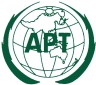 ASIA-PACIFIC TELECOMMUNITYThe APT Conference Preparatory  Group for WRC-15 The APT Conference Preparatory  Group for WRC-15 